Betretungsverbot für schulfremde Personen und Eltern; Ausgenommen davon sind Mitarbeiterinnen und Mitarbeiter der Schulverwaltung und der Schulämter, Reinigungspersonal von exter- nen Anbietern und Handwerkern oder ähnliche. Das Betreten dieser Personen ist auf ein Mindestmaß zu beschränken. Beim Betreten des Schulgebäudes herrscht für diesen Personenkreis eine Mund-Nasen- Bedeckungspflicht; Die Maßnahmen aus meinem Schreiben vom 28. Oktober 2020 haben wei- terhin Bestand und werden um die folgenden niedrigschwelligen Maßnah- men für die Zeit vom 2. bis. 30. November 2020 ergänzt. Der Beschluss ergab, dass u. a. Bildungseinrichtungen (Schulen und Kinder- gärten), solange es geht, offenzuhalten sind und wir damit das von uns an- gestrebte Ziel, das Recht der Kinder und Jugendlichen auf Bildung und Be- treuung bestmöglich zu gewährleisten, erreichen können. Die Inhalte des Beschlusses werden sich in der Thüringer Verordnung über außerordentli- che Sondermaßnahmen zur Eindämmung einer sprunghaften Ausbreitung des Coronavirus SARS-CoV-2 (Thüringer SARS-CoV-2-Sondereindäm- mungsmaßnahmenverordnung – ThürSARS-CoV-2-SonderEindmaßnVO –) wiederfinden. Der Stufenplan ist weiterhin in Kraft. Wir haben auch innerhalb der Stufe 1 (GRÜN) weitere Möglichkeiten, um den vorbeugenden Infekti- onsschutz weiter zu schärfen, ohne Bildung und Betreuung bereits einzu- schränken. Ab Montag, den 2. November 2020 bis Montag, den 30. November 2020 dürfen Eltern und schulfremde Personen die Schule nicht betreten. Bitte melden Sie sich bei Bedarf telefonisch unter 03685 6791420 im Sekretariat bzw. über die bekannte Dienst-E-Mail-Adresse beim Lehrer- und Erzieherteam der Schule.Vielen Dank für Ihr Verständnis.SchulleitungBetreten verboten!
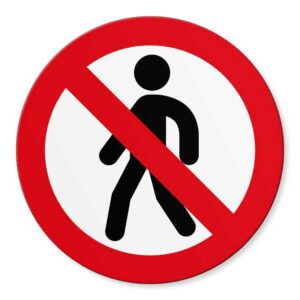 